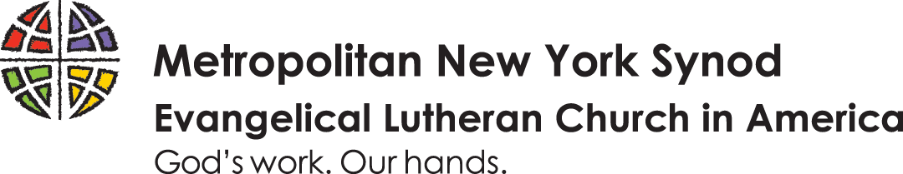 ANNUAL RENEWAL OF CALLFOR SYNODICALLY ROSTERED DEACONMetropolitan New York SynodEvangelical Lutheran Church in America475 Riverside Drive, Suite 1620New York, N.Y.  10115MNYS Synod Diaconate Council,At a Congregational Meeting held on ________________________________________________,								Date	______________________________________________________________________________					Name and Location of CongregationVoted to renew the Call of ________________________________________________________.____________________________________________________Pastor / Supervisor______________________________________________________________________________Council President______________________________________________________________________________Council Secretary____________________________________________________Synod Deaconate Council Chair______________________________________________________________________________Attested by Bishop of the Metropolitan New York Synod						Date of Bishop’s signing ______________________